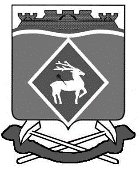 РОССИЙСКАЯ  ФЕДЕРАЦИЯ РОСТОВСКАЯ ОБЛАСТЬМУНИЦИПАЛЬНОЕ  ОБРАЗОВАНИЕ  «ГОРНЯЦКОЕ СЕЛЬСКОЕ  ПОСЕЛЕНИЕ»АДМИНИСТРАЦИЯ  ГОРНЯЦКОГО  СЕЛЬСКОГО ПОСЕЛЕНИЯ ПОСТАНОВЛЕНИЕот 21.04.2022 № 72пос. ГорняцкийО внесении изменений в постановлениеАдминистрации Горняцкого сельского поселенияот 28.11.2018 № 241В целях приведения нормативного документа  в соответствие с действующим законодательством Администрация Горняцкого сельского поселения постановляет:1. Внести изменения в постановление Администрации Горняцкого сельского поселения Белокалитвинского района от 28.11.2018  № 241 «Об утверждении  порядка осуществления  внутреннего  финансового контроля и  внутреннего финансового аудита» согласно приложению к настоящему постановлению. 2. Настоящее постановление вступает в силу со дня его подписания. 3. Контроль за исполнением настоящего постановления оставляю за собой.Приложениек постановлениюАдминистрации Горняцкогосельского поселенияБелокалитвинского районаот 21.04.2022 № 72ИЗМЕНЕНИЯ,вносимые в постановление Администрации Горняцкого сельского поселения Белокалитвинского района от 28.11.2018 № 241 «Об утверждении  порядка осуществления  внутреннего  финансового контроля и  внутреннего финансового аудита».         1.Пункт 3.1.8 изложить в следующей редакции:       «3.1.8. Должностные лица (работники) субъекта внутреннего финансового аудита (уполномоченное должностное лицо, члены аудиторской группы) обязаны:соблюдать требования законодательства Российской Федерации, а также положения правовых актов, регулирующих организацию и осуществление внутреннего финансового аудита, включая федеральные стандарты внутреннего финансового аудита и ведомственные (внутренние) акты главного администратора (администратора) бюджетных средств;соблюдать положения Кодекса этики и служебного поведения, принятого главным администратором (администратором) бюджетных средств в соответствии со статьей 13.3 Федерального закона от 25 декабря 2008 г.
№ 273-ФЗ «О противодействии коррупции» (Собрание законодательства Российской Федерации, 2008, № 52, ст. 6228; 2012, № 50, ст. 6954);своевременно сообщать руководителю субъекта внутреннего финансового аудита (руководителю главного администратора (администратора) бюджетных средств) о нарушениях должностными лицами (работниками) субъекта внутреннего финансового аудита (членами аудиторской группы) принципов внутреннего финансового аудита, о личной заинтересованности при исполнении должностных обязанностей, которая может привести к конфликту интересов, а также о выявленных признаках коррупционных и иных правонарушений;использовать информацию, полученную при осуществлении внутреннего финансового аудита, исключительно в целях исполнения должностных обязанностей;применять основанный на результатах оценки бюджетных рисков
(риск-ориентированный) подход при планировании и проведении аудиторских мероприятий;проводить аудиторские мероприятия в соответствии с программами этих мероприятий, в том числе по решению руководителя аудиторской группы выполнять отдельные задания и подготавливать аналитические записки в рамках аудиторского мероприятия;обеспечивать получение достаточных аудиторских доказательств;формировать рабочую документацию аудиторского мероприятия;обеспечивать сбор и анализ информации о бюджетных рисках, оценивать бюджетные риски и способы их минимизации, а также анализировать выявленные нарушения и (или) недостатки в целях ведения реестра бюджетных рисков;принимать участие в подготовке заключений и годовой отчетности о результатах деятельности субъекта внутреннего финансового аудита» Заведующий сектора по общим вопросам,земельным и имущественным отношениям                                          Л.П. ДикаяГлава АдминистрацииГорняцкого сельского поселенияЕ.С. ОгольЕ.С. ОгольВерно Заведующий сектором по общим вопросам, земельным и имущественным отношениямВерно Заведующий сектором по общим вопросам, земельным и имущественным отношениямЛ.П. Дикая